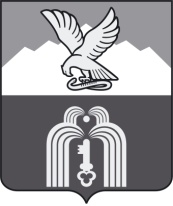 Российская ФедерацияР Е Ш Е Н И ЕДумы города ПятигорскаСтавропольского краяО назначении публичных слушаний по проекту решения Думы города Пятигорска «О внесении изменений в Устав муниципального образования города-курорта Пятигорска»В соответствии с Федеральным законом от 6 октября 2003 года №131-ФЗ «Об общих принципах организации местного самоуправления в Российской Федерации», Уставом муниципального образования города-курорта Пятигорска, Положением о порядке учета предложений к проекту новой редакции Устава муниципального образования города-курорта Пятигорска, проекту решения о внесении изменений и дополнений в Устав муниципального образования города-курорта Пятигорска, а также участия граждан в их обсуждении, утвержденным решением Думы города Пятигорска от 25 мая 2005 года № 77-42 ГД, Положением о порядке участия граждан в обсуждении проекта новой редакции Устава муниципального образования города-курорта Пятигорска, проекта решения о внесении изменений и дополнений в Устав муниципального образования города-курорта Пятигорска, утвержденным решением Думы города Пятигорска от 25 мая 2005 года № 78-42 ГД, Положением о порядке организации и проведения публичных слушаний в муниципальном образовании городе-курорте Пятигорске, утвержденным решением Думы города Пятигорска от 25 мая 2005 года № 79-42 ГД,Дума города ПятигорскаРЕШИЛА:1. Опубликовать проект решения Думы города Пятигорска «О внесении изменений в Устав муниципального образования города-курорта Пятигорска» (далее – Проект решения) согласно Приложению к настоящему решению.2. Установить, что:1) учет предложений по опубликованному Проекту решения осуществляется в порядке, установленном Положением о порядке учета предложений к проекту новой редакции Устава муниципального образования города-курорта Пятигорска, проекту решения о внесении изменений и дополнений в Устав муниципального образования города-курорта Пятигорска, а также участия граждан в их обсуждении, утвержденным решением Думы города Пятигорска от 25 мая 2005 года № 77-42 ГД;2) участие граждан в обсуждении опубликованного Проекта решения осуществляется в порядке, установленном Положением о порядке участия граждан в обсуждении проекта новой редакции Устава муниципального образования города-курорта Пятигорска, проекта решения о внесении изменений и дополнений в Устав муниципального образования города-курорта Пятигорска, утвержденным решением Думы города Пятигорска от 25 мая 2005 года №  78-42 ГД.3. Назначить проведение публичных слушаний по Проекту решения на 18 октября 2012 года на 10 часов 00 минут в здании администрации города Пятигорска (1 этаж, зал заседаний) по адресу: г. Пятигорск, пл. Ленина, 2.4. Для организации и проведения публичных слушаний создать организационный комитет (рабочую группу) в следующем составе:1) Адамова Наталья Георгиевна – начальник управления делами Думы города Пятигорска;2) Бабичева Дарья Евгеньевна – заведующий отделом общей и организационной работы Думы города Пятигорска;3) Бандурин Василий Борисович – заместитель председателя Думы города Пятигорска;4) Веретенников Владимир Алексеевич – управляющий делами Думы города Пятигорска;5) Годула Любовь Алексеевна – начальник организационно-протокольного управления администрации города Пятигорска;6) Деревянко Тимофей Вячеславович – председатель постоянного комитета Думы города Пятигорска по законности, местному самоуправлению, муниципальной собственности и землепользованию;7) Маркарян Дмитрий Манвелович – начальник правового управления администрации города Пятигорска;8) Михалева Елена Владимировна – консультант-юрисконсульт правового отдела Думы города Пятигорска;9) Перцев Сергей Юрьевич – заместитель главы администрации города Пятигорска, управляющий делами администрации города Пятигорска;10) Пышко Алексей Владимирович – заведующий правовым отделом Думы города Пятигорска;11) Шалдырван Тамара Викторовна – заведующий отделом информационно-аналитической работы администрации города Пятигорска.5. Установить, что предложения по опубликованному Проекту решения направляются в организационный комитет (рабочую группу) по адресу: г. Пятигорск, пл. Ленина, 2 , 3 этаж, кабинет № 306.6. Контроль за исполнением настоящего решения возложить на постоянный комитет Думы города Пятигорска по законности, местному самоуправлению, муниципальной собственности и землепользованию (Деревянко Т.В.).7. Настоящее решение вступает в силу со дня его официального опубликования.ПредседательДумы города Пятигорска                                                             Л.В. ПохилькоГлава города Пятигорска                                                                Л.Н. Травнев27 сентября 2012 г.№ 39-20 РДПРИЛОЖЕНИЕк решению Думы города Пятигорскаот 27 сентября 2012 года № 39-20 РДПРОЕКТРЕШЕНИЕДУМЫ ГОРОДА ПЯТИГОРСКАО внесении изменений в Устав муниципального образования города-курорта ПятигорскаВ соответствии с Федеральным законом от 6 октября 2003 года №131-ФЗ «Об общих принципах организации местного самоуправления в Российской Федерации», Федеральным законом от 21 июля 2005 года №97-ФЗ «О государственной регистрации уставов муниципальных образований», Уставом муниципального образования города-курорта Пятигорска, учитывая рекомендации публичных слушаний по проекту решения Думы города Пятигорска «О внесении изменений в Устав муниципального образования города-курорта Пятигорска», а также заключение организационного комитета по организации и проведению публичных слушаний (рабочей группы),Дума города Пятигорска РЕШИЛА:1. Внести в Устав муниципального образования города-курорта Пятигорска, принятый решением Думы города Пятигорска от 31 января 2008 года № 5-26 ГД, следующие изменения:в части 1 статьи 6:пункт 4 дополнить словами «в пределах полномочий, установленных законодательством Российской Федерации»;пункт 6 изложить в следующей редакции: «6) обеспечение проживающих в городе-курорте Пятигорске и нуждающихся в жилых помещениях малоимущих граждан жилыми помещениями, организация строительства и содержания муниципального жилищного фонда, создание условий для жилищного строительства, осуществление муниципального жилищного контроля, а также иных полномочий органов местного самоуправления в соответствии с жилищным законодательством;»;в пункте 25:слова «муниципального строительства» заменить словом «строительства»; дополнить словами «, осуществление в случаях, предусмотренных Градостроительным кодексом Российской Федерации, осмотров зданий, сооружений и выдача рекомендаций об устранении выявленных в ходе таких осмотров нарушений»;часть 8 статьи 25 дополнить пунктом 11 следующего содержания:«11) прокурором города Пятигорска по вопросам соблюдения Конституции Российской Федерации, исполнения законов, действующих на территории Российской Федерации, соответствия законам правовых актов, издаваемых органами и должностными лицами местного самоуправления города-курорта Пятигорска, а также соблюдения прав и свобод человека и гражданина на территории муниципального образования города-курорта Пятигорска»;в части 1 статьи 40:пункт 4 дополнить словами «, осуществляет в случаях, предусмотренных Градостроительным кодексом Российской Федерации, осмотр зданий, сооружений и выдает рекомендации об устранении выявленных в ходе таких осмотров нарушений»;пункт 10:после слова «топливом» дополнить словами «в пределах полномочий, установленных законодательством Российской Федерации»; дополнить словами «,   полномочия в сфере водоснабжения и водоотведения, предусмотренные Федеральным законом «О водоснабжении и водоотведении»;пункт 12 изложить в следующей редакции:«12) осуществляет обеспечение проживающих в городе-курорте Пятигорске и нуждающихся в жилых помещениях малоимущих граждан жилыми помещениями, организует строительство и содержание муниципального жилищного фонда, создает условия для жилищного строительства, осуществляет муниципальный жилищный контроль, а также иные полномочия в соответствии с жилищным законодательством;»;в пункте 40 слова «муниципального строительства» заменить словом «строительства»;часть 2 статьи 40 дополнить пунктами 12 и 13 следующего содержания:«12) оказание поддержки общественным объединениям инвалидов, а также созданным общероссийскими общественными объединениями инвалидов организациям в соответствии с Федеральным законом от 24 ноября 1995 года № 181-ФЗ «О социальной защите инвалидов в Российской Федерации»;13) осуществление мероприятий, предусмотренных Федеральным законом «О донорстве крови и ее компонентов».2. Направить настоящее решение в Главное управление Министерства юстиции Российской Федерации по Ставропольскому краю в установленный федеральным законом срок.3. Опубликовать настоящее решение в газете «Пятигорская правда» после его государственной регистрации в установленный федеральным законом срок.4. Контроль за исполнением настоящего решения возложить на Главу города Пятигорска Травнева Л.Н.5. Настоящее решение вступает в силу со дня его подписания, за исключением пункта 1 настоящего решения.6. Пункт 1 настоящего решения вступает в силу со дня его официального опубликования, произведенного после государственной регистрации, за исключением абзаца седьмого подпункта 1, абзацев второго и пятого подпункта 3, абзаца третьего подпункта 4 пункта 1 настоящего решения.7. Абзац седьмой подпункта 1, абзацы второй и пятый подпункта 3 пункта 1 настоящего решения вступают в силу с 1 января 2013 года. Абзац третий подпункта 4 пункта 1 настоящего решения вступает в силу с 27 января 2013 года.Председатель Думы города Пятигорска                                                                                Л.В. ПохилькоГлава города Пятигорска						      Л.Н. Травнев_______________________№_____________________Управляющий деламиДумы города Пятигорска					     В.А. Веретенников